文宣資料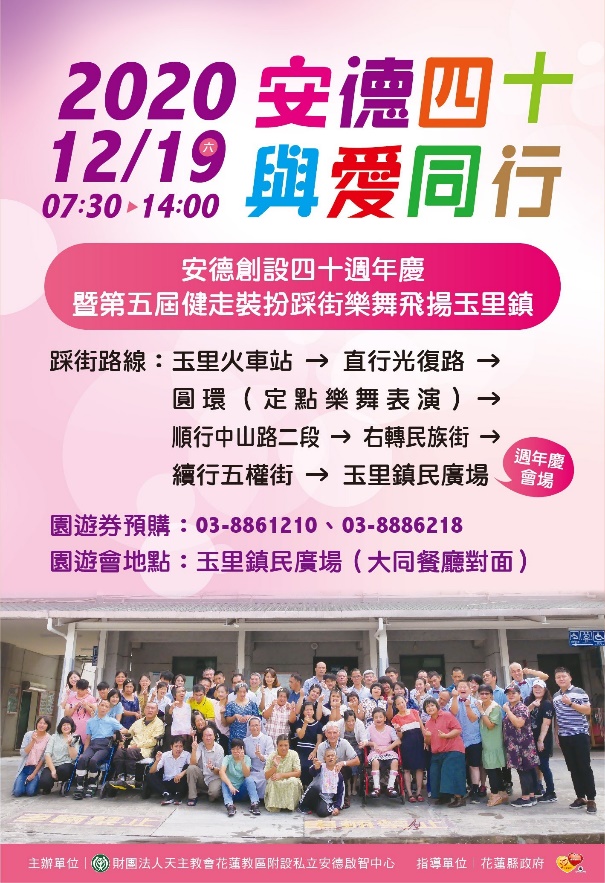 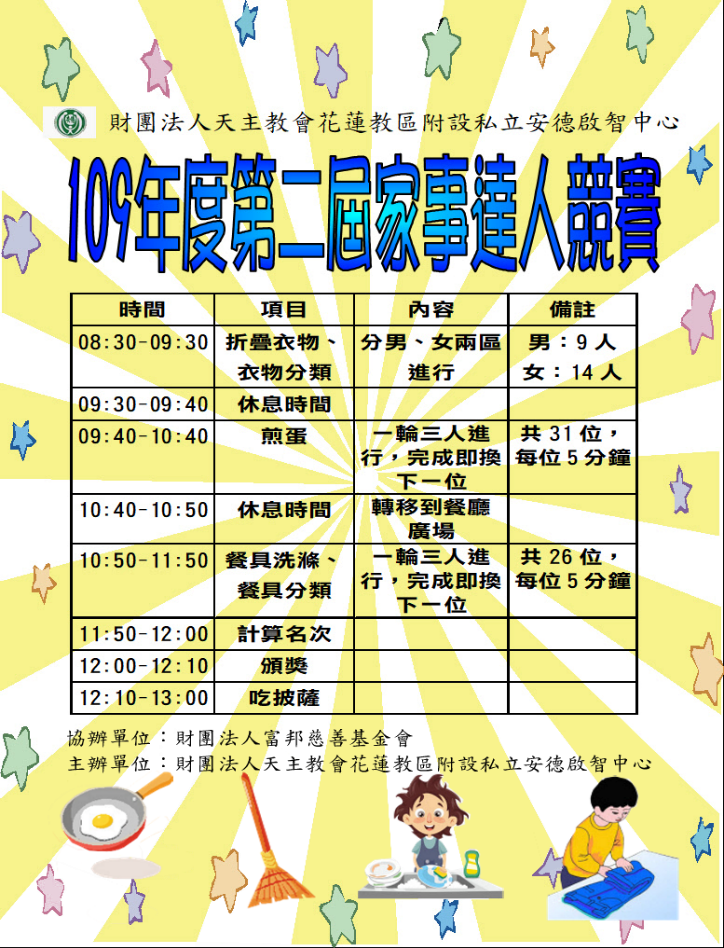 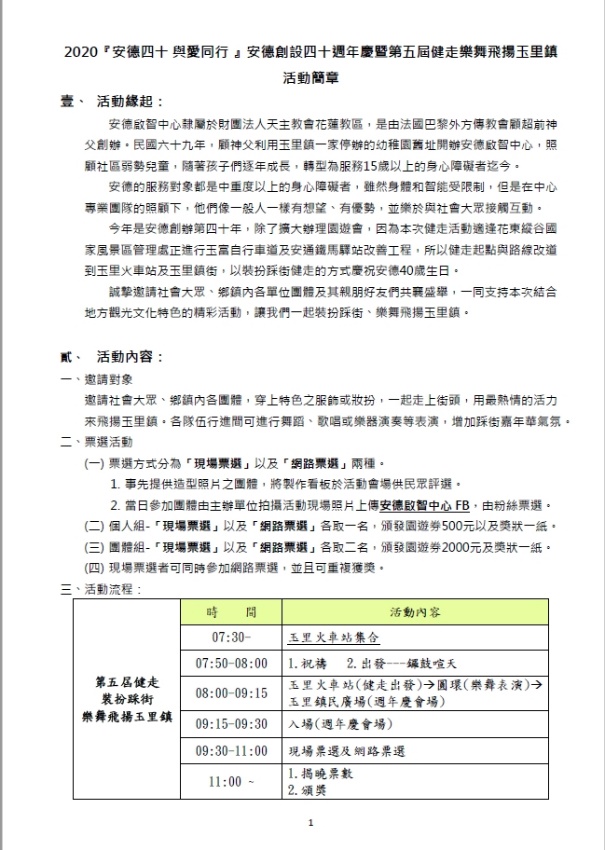 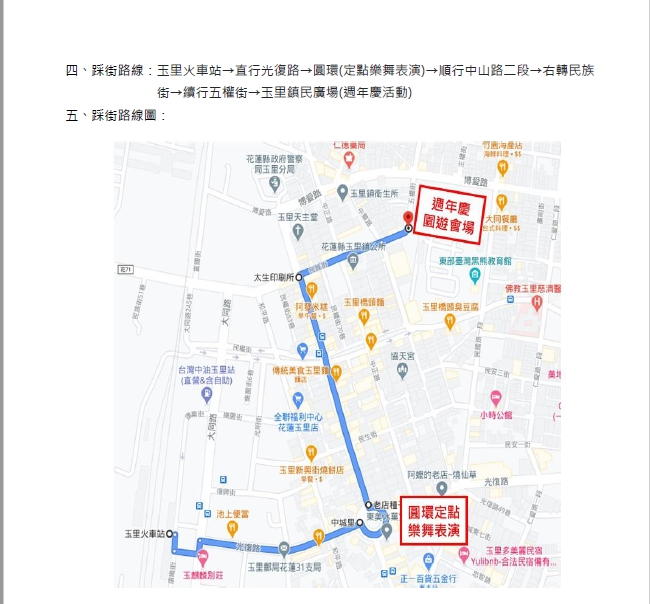 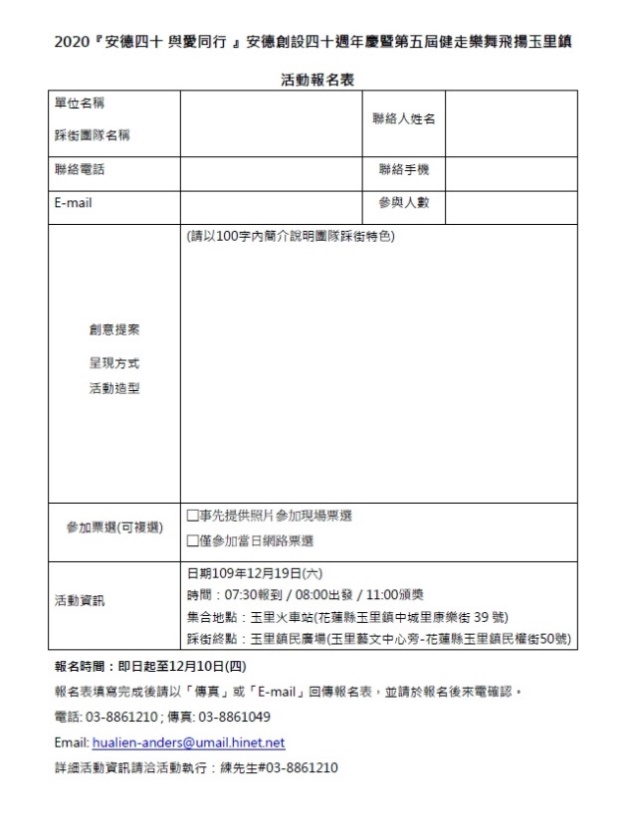 